Anotace volitelného předmětu pro žáky 8.A a 4.AB4 ve školním roce 2024/25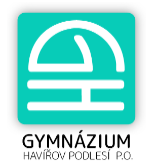 Název předmětu:	Psychologie -  Psy  Maximální počet žáků:	16 v jedné skupiněCíl semináře a cílová skupina:	4.A4 a 8.ATento volitelný předmět je určen pro studenty, kteří zvažují studium na VŠ se zaměřením na psychologii, sociologii, pedagogiku, speciální pedagogiku, předškolní pedagogiku, sociální práci, vychovatelství, humanitární studia apod. Seminář nabízí rozšíření poznatků nabytých v hodinách psychologie v rámci ZSV a uplatnění základních psychologických znalostí v praxi. Seminář je veden prakticky tak, aby studenti prostřednictvím probíraného tématu poznávali sami sebe.  Obsah:1.	Prezentace vlastní osobnosti2.	Psychologie jako vědaCíle psychologie, metody a experimenty, společenský přínos různých psychologických směrů3. 	Vlastnosti osobnostiMorální dilema, svědomí a sebevědomí, vůle a charakter, temperament, schopnosti - Gardnerova typologie4.	Krize a stavy psychické zátěžeStres a syndrom vyhoření, neurózy a psychózy, závislost a závislý v rodině5. 	Duševní hygienaCopingové mechanismy, seberozvoj a sebekoučování, psychologie štěstí a seberealizace6. 	KomunikaceAgresivní a asertivní jednání, manipulaceMetody:Výklad, samostatná četba, práce s textem, audiovizuální metody, demonstrace, diskuse, praktická cvičení, učení ostatních, práce s projektivními technikami.Klasifikace:Písemné testy, ústní prezentace vybraného tématu, splnění seminárních úkolů, aktivita v hodinách.Vyučující:Mgr. Alena Fialová KotterbováHavířov, 4. ledna 2024 